Mateřská škola Rozsochy, okres Žďár nad Sázavoupříspěvková organizaceRozsochy 146, 592 57IČ: 70999643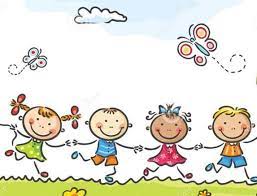 STANOVENÍ TERMÍNU A MÍSTA ZÁPISU DĚTÍ DO MATEŘSKÉ ŠKOLYŽádost o přijetí naleznete na webu MŠ www.msrozsochy.cz .Dne  20.4 2023  od 13,00  – 16,00 hod. proběhne Den otevřených dveří, kde si můžete žádost o přijetí vyzvednout osobně. Podání žádostí o přijetí proběhne ve dnech  2.5. 2023 – 12.5. 2023.Přijímání k předškolnímu vzdělávání probíhá dle správního řádu. Žádost mohou zákonní zástupci doručit následujícími způsoby :do datové schránky školy – m5qkyku2. e-mailem s elektronickým podpisem zákonného zástupce (NELZE poslat prostý email) poštou na adresu ředitelství (rozhodující je datum podání na poštu) osobním podáním zákonným zástupcem ve škole na adrese                                              Ředitelství MŠ, Rozsochy 146, 592 57 Rozsochy10.5. 2023   od  10 do 15 hodin  
Zákonní zástupci dítěte doručí : - řádně vyplněnou a podepsanou žádost o přijetí do MŠ 
- potvrzení lékaře o zdravotním stavu 
- kopii rodného listu dítěte 
- kopii občanského průkazu zákonného zástupce 
- kopii očkovacího průkazu dítěte a osoby se státní příslušností mimo EU prokážou oprávněnost svého pobytu na území ČR kopií potvrzení dle zákona podle hlavy III. a IV. zákona č. 326/1999 Sb., ve znění pozdějších předpisůPro případné dotazy můžete volat na tel. 566 576 212, 734 701 347 nebo psát na email: msrozsochy.rodice@seznam.czPo přijetí žádosti Vám přiděleno registrační číslo, které se potom objeví ve vyvěšeném rozhodnutí o přijetí. Kritéria přijímání dětí k předškolnímu vzdělávání  2023/2024Do MŠ mohou být přijaty pouze děti, které se podrobí stanoveným pravidelným očkováním dle zákona 258/2000 Sb. §50 / netýká se dětí v době povinné předškolní docházky )MŠ se přijímají děti do naplnění celkové kapacity 31 dětí.1/ Do MŠ budou přijímány děti, pro které 1.9. 2023  začíná povinné předškolní vzdělávání s místem trvalého bydliště v obci  Rozsochy a  jejích přilehlých částí  / dle § 34a  zákon 561/2004 Sb.,školský zákon /2/ Do MŠ budou přijímány děti ve věku 3 – 5 let s trvalým bydlištěm v obci Rozsochy / 3 roky dosáhne dítě nejpozději 31.8.2023/3/ Do MŠ budou přijímány děti mladší 3 let s trvalým bydlištěm v obci Rozsochy / 2 let dosáhnou nejpozěji 31.8.2023 /4/ Do MŠ budou přijímány děti, pro které 1.9.2023 začíná povinné předškolní vzdělávání s místem trvalého bydliště mimo obec Rozsochy5/ Do MŠ budou přijímány děti s trvalým bydlištěm mimo obec Rozsochy, jež dosáhnou nejpozději 31. 8. 2023 dva roky.7/V přijímání dětí do MŠ nerozhoduje zaměstnanost rodičů, sociální problémy ani zdravotní stav dítěte - zařazují se i děti zdravotně postiženéDoplňující informace Dítě může být přijato k předškolnímu vzdělávání i v průběhu školního roku. Přijetí v průběhu školního roku je možné v případě, že má mateřská škola volné místo. Na uvolněná místa se nevyhlašuje v průběhu roku samostatný zápis. Plnit povinnost předškolního vzdělávání je však povinné u dětí, které dosáhly do 31. 8. pěti let, od počátku školního roku. Povinné předškolní vzdělávání má formu pravidelné denní docházky v pracovních dnech: 4 souvislé hodiny denně, ředitel školy stanoví ve školním řádu začátek povinné doby mezi 7. a 8. hodinou. Povinnost předškolního vzdělávání není dána ve dnech školních prázdnin. Jarní prázdniny se určují podle sídla mateřské školy, v souladu s organizací školního roku.                                                                                                Věra  Ptáčková, ředitelka MŠ Rozsochy